令和３年度天草市立新和小学校だより　　　Ｒ３.10.2０　№６　 文責：校長 左村 良一文部科学省のGIGAスクール構想により、授業用タブレットが１人１台導入され、授業において活用しているところです。さて、ご存じのように、新型コロナウイルス感染症拡大のため、自治体によってはリモート授業を実施したところもあります。感染症及び災害等による緊急時においても子供たちの学びを進めていくためには、家庭の協力が必要となります。そこで、天草市では、緊急時においても円滑に活用できるようになることも踏まえ、タブレットの家庭への持ち帰りを今週から開始します。当面は習慣化期間として、木曜日に持ち帰ります。（４～６年は他の曜日にも持ち帰る場合があります。）また、オフライン（補充問題等をタブレットに保存して活用するなど）での活用が中心になります。９月中旬に「家庭でのタブレットパソコン活用のルール」についての文書を配布しています。よりよい使い方ができるように、ルールをしっかり守らせてください。（活用のルールはホームページにもアップしています）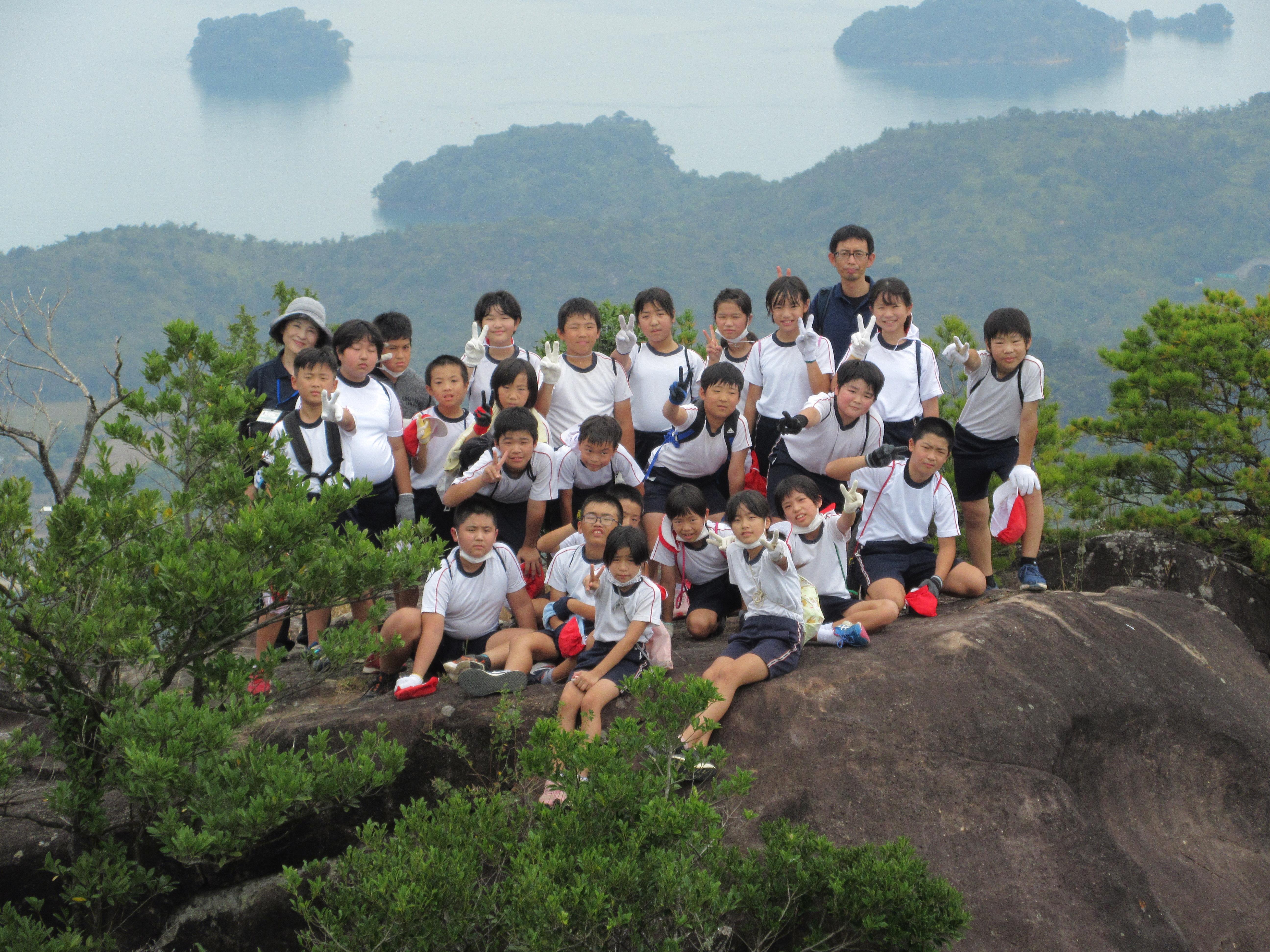 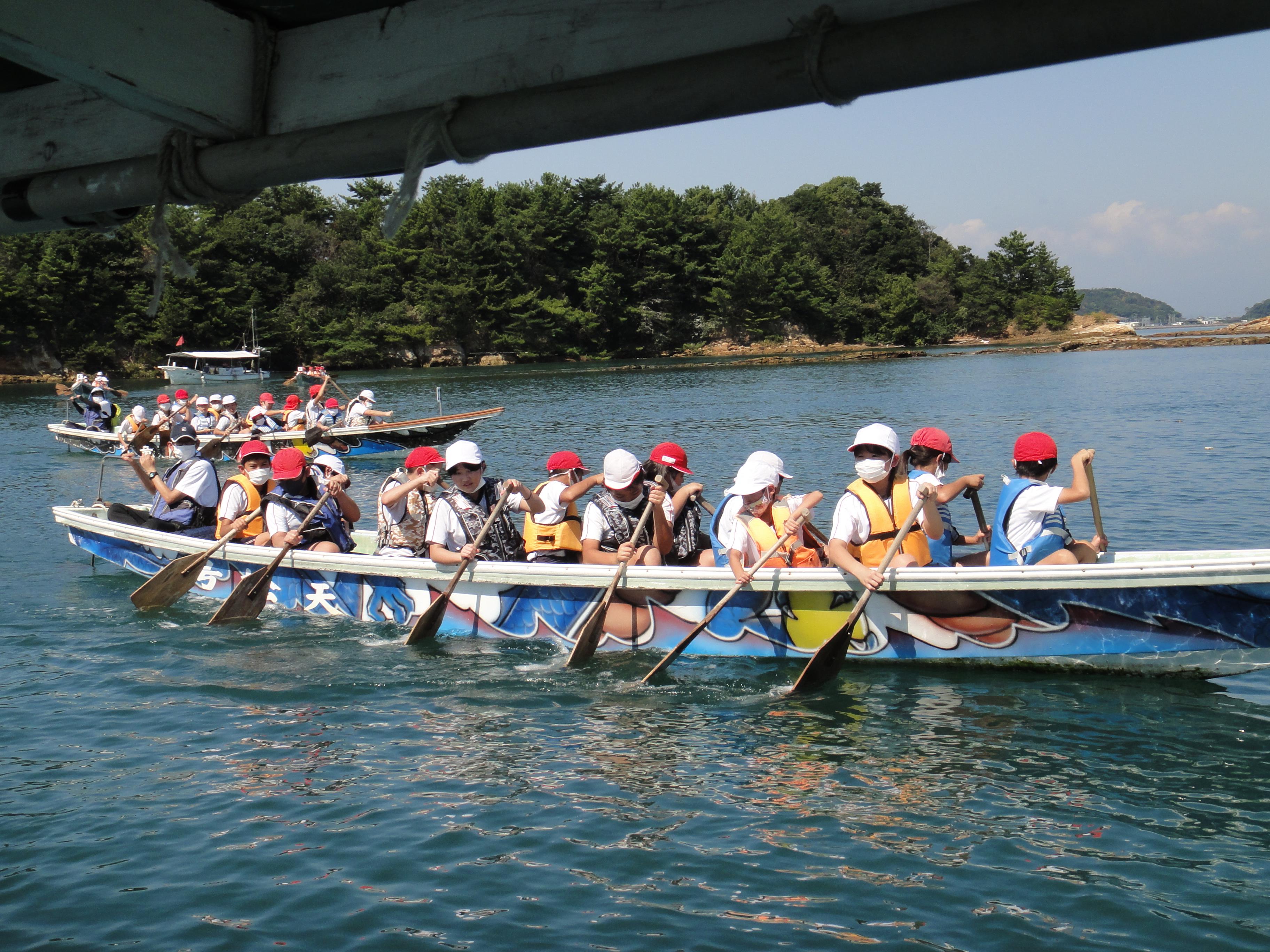 ５年生２７名が、１０月７日（木）～８日（金）に松島町の天草青少年の家で集団宿泊教室を実施しました。８～９月の新型コロナウイルス感染拡大により、日帰り実施等も検討しましたが、県のまん延防止重点措置が解除されたため、予定通り１泊２日の日程で行いました。当日は天候にも恵まれ、ペーロン船乗船やキャンドルの集い、焼き杉、ハイキングなど日頃は体験できないような活動を十分満喫できました。また、集団行動の大切さも学ぶことができた２日間でした。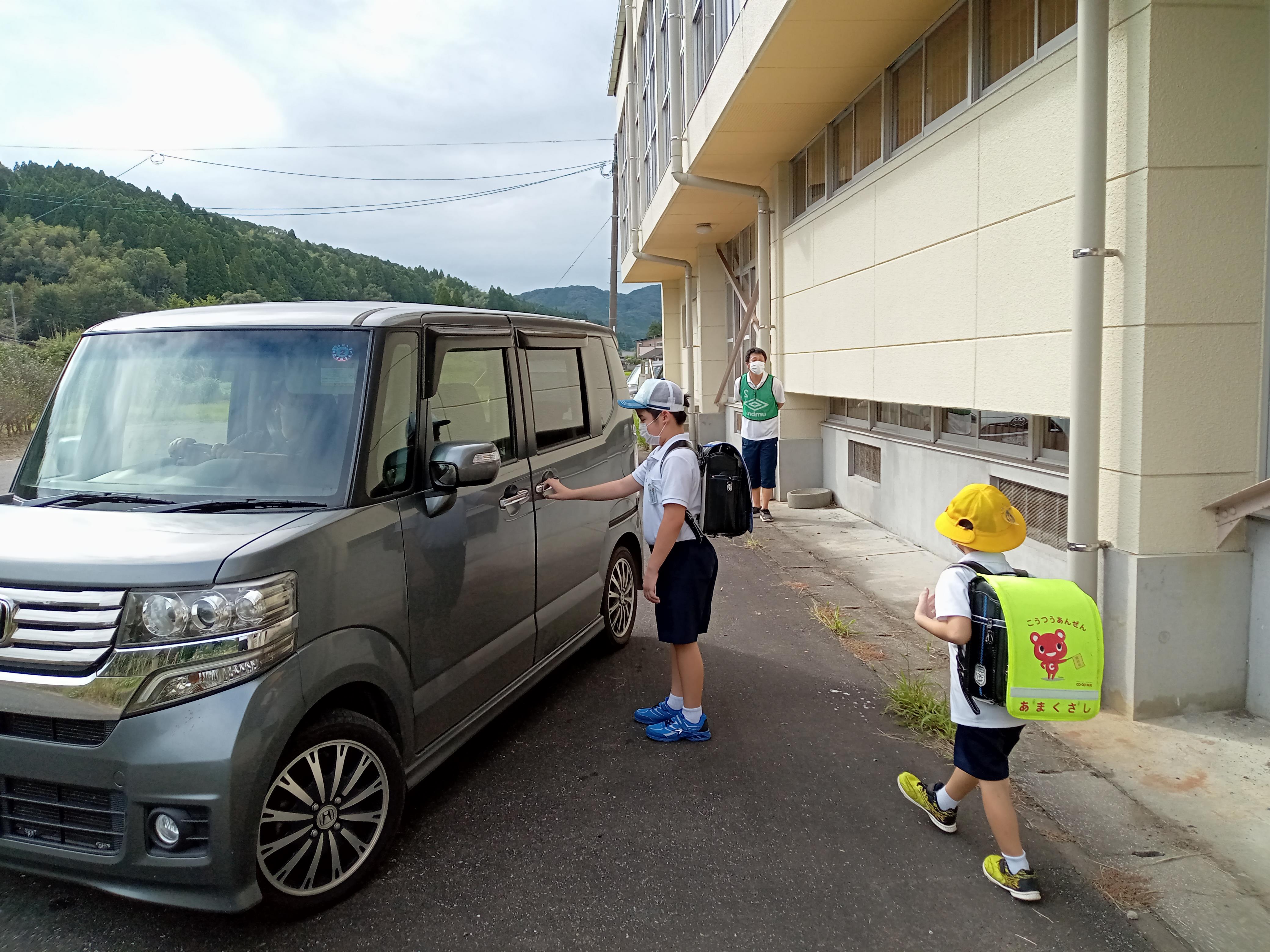 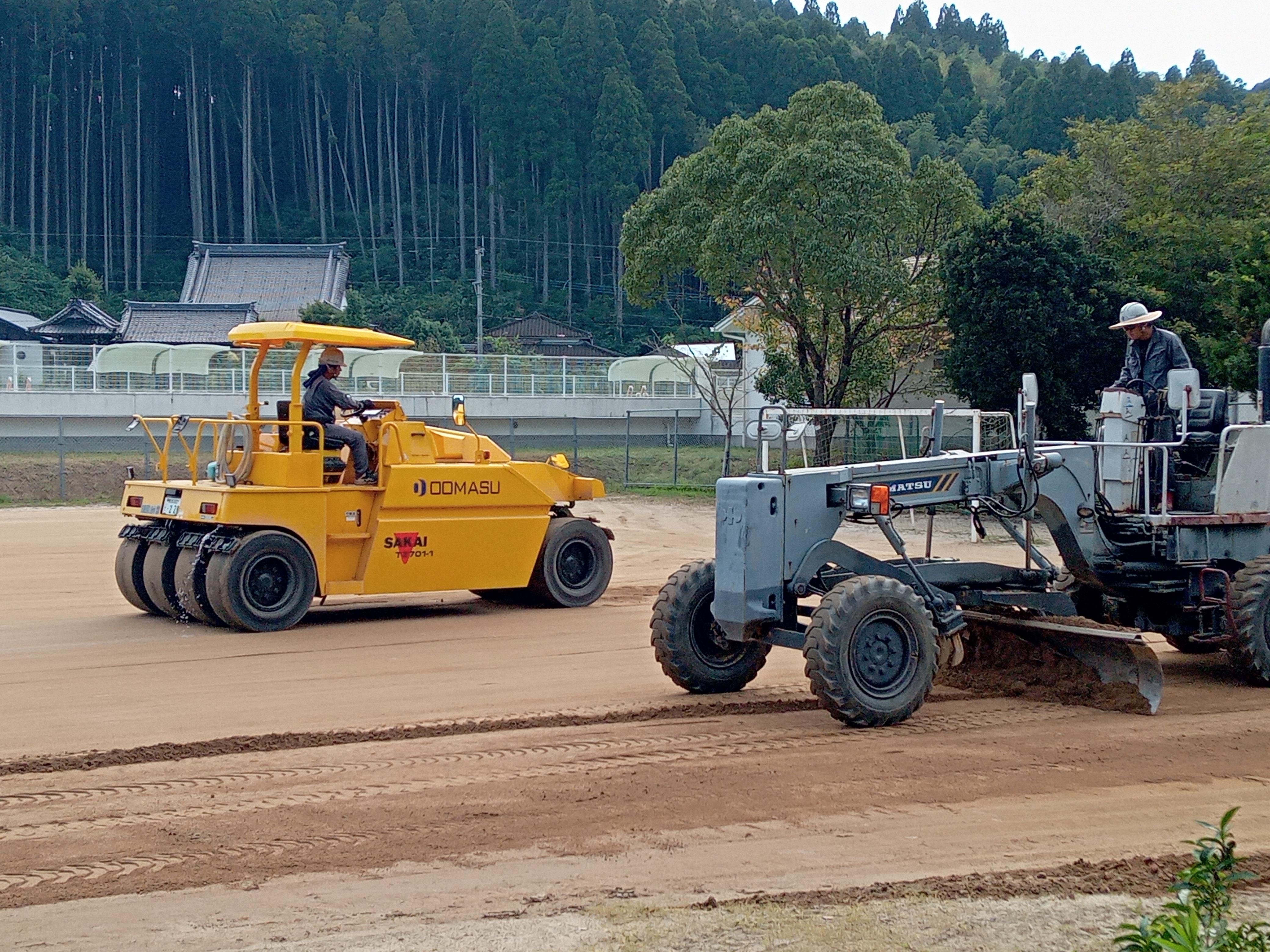 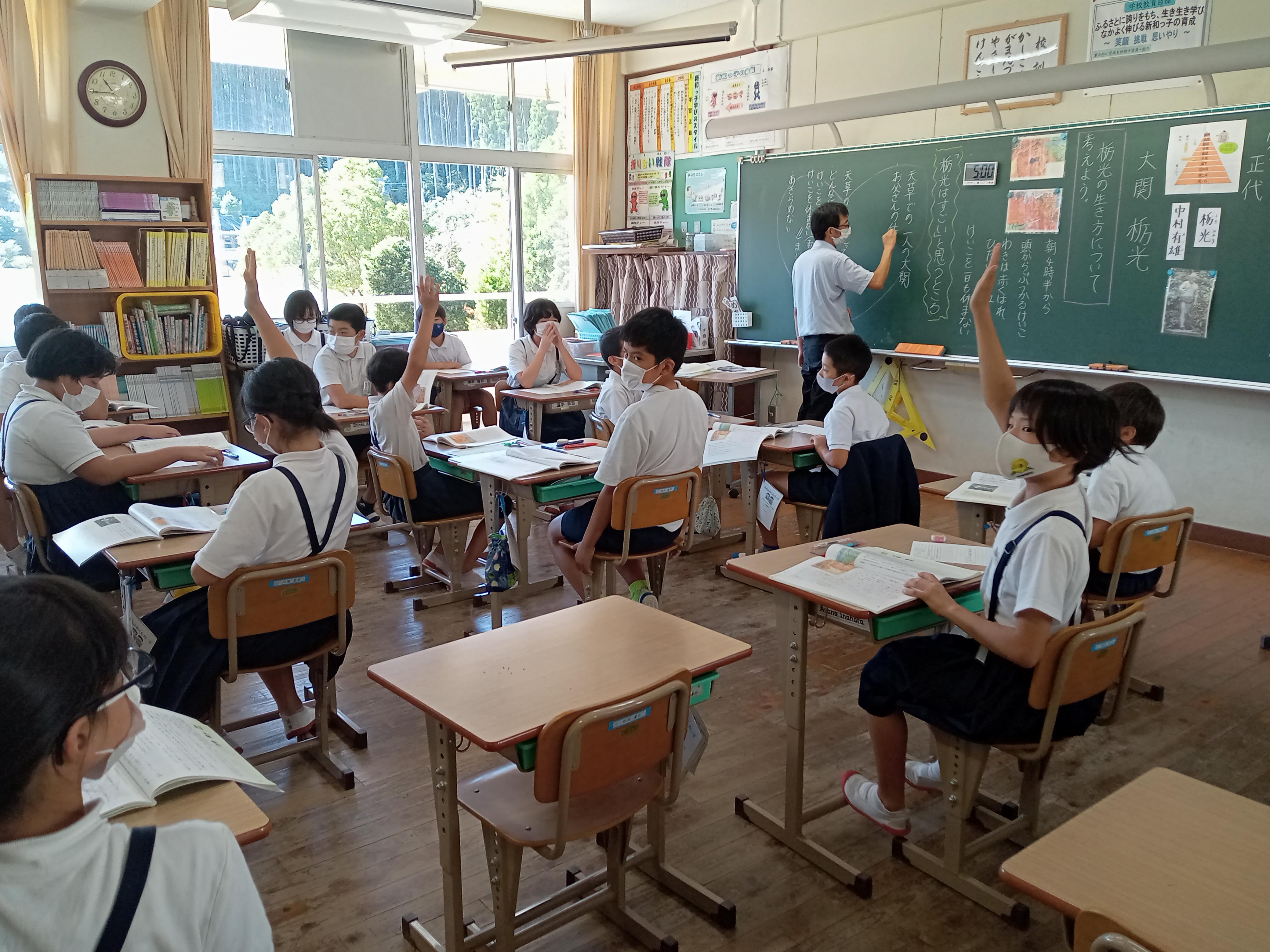 １０月１５日（金）は久しぶりに自由参観日を実施しました。全学級、道徳の授業を公開しました。豊かな心の育成を目指し、学校教育全体を通して道徳教育の指導を行っていますが、その要となるのが道徳の授業です。当日は、道徳教育用郷土資料「熊本の心」と熊本地震関連教材「つなぐ」を活用した授業を行いました。「熊本の心」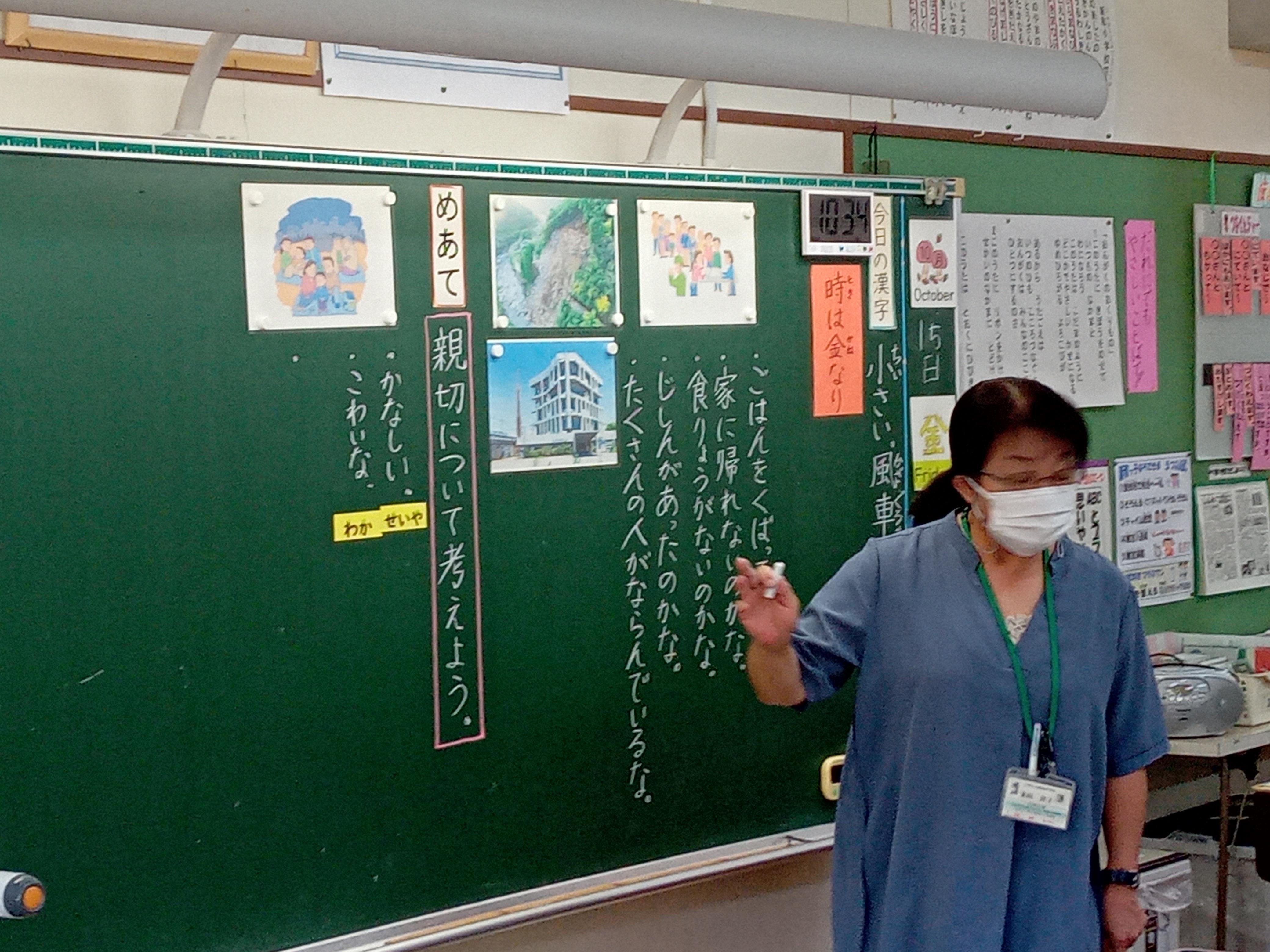 には、郷土の先人の伝記や逸話が書かれており、人間の生き方や考え方を共感を持って学ぶことができます。「つなぐ」では、熊本地震の経験を踏まえた、命の大切さや自己の生き方、人・家族・地域とのつながりの大切さなどを学ぶことができます。どの学級も教材をもとにしっかりと考える子どもたちの姿が見られました。１０月１９日（火）、新和町民センターにおいてふれあい出前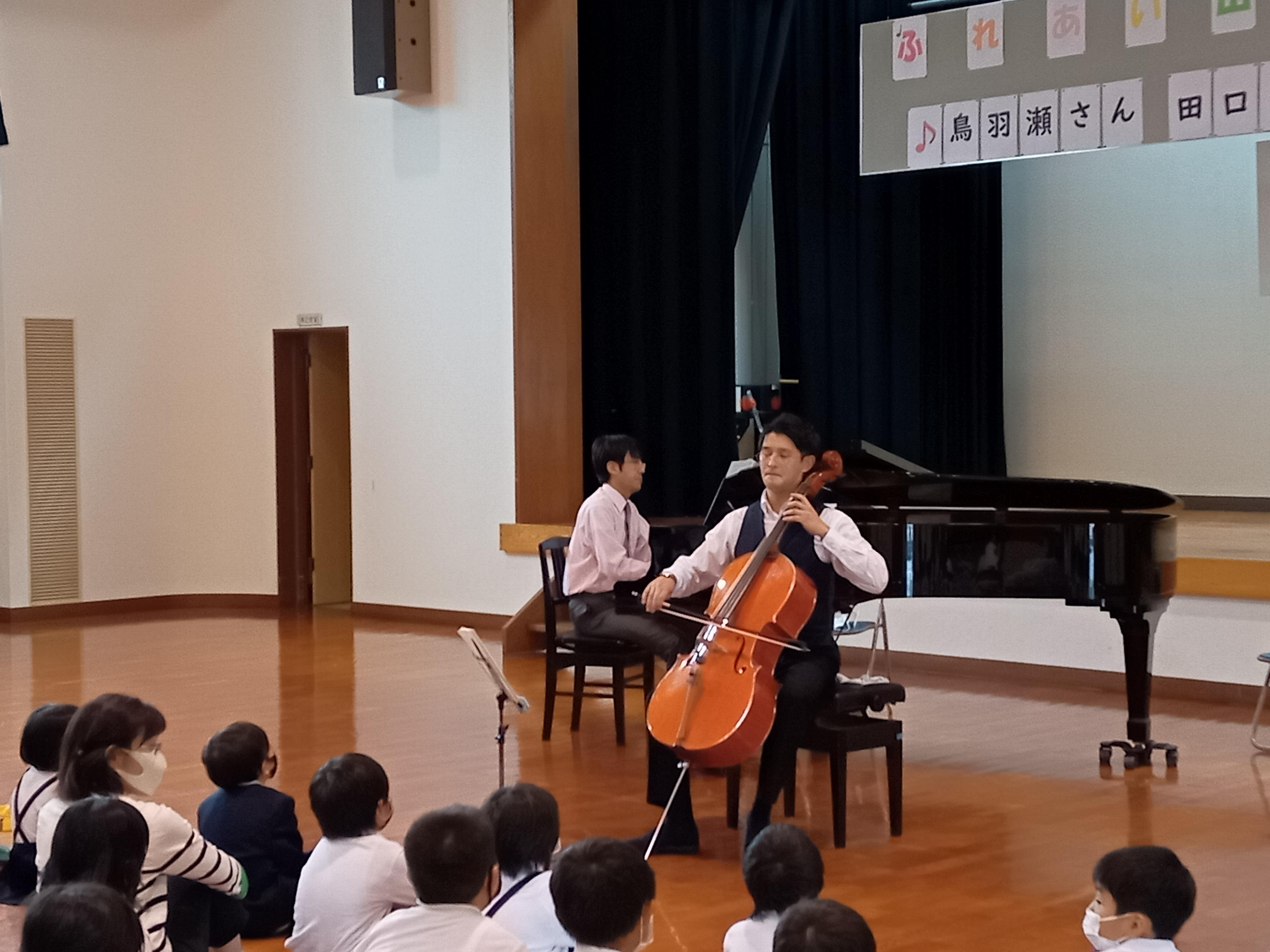 コンサートを実施しました。鳥羽瀬 宗一郎さんと田口　裕さんによるピアノとチェロの演奏を聴きました。サン・サーンス作曲の「白鳥」の他に子ども達がよく知っている「炎」の演奏もして　　いただきました。生の素晴らしい演奏に触れることができて、子ども達にとって貴重な経験になりました。心が温かくなった１時間でした。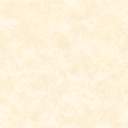 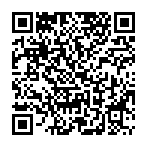 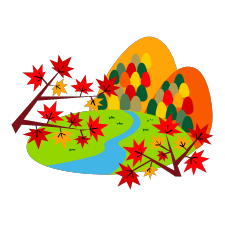 